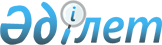 О внесении изменений и дополнений в решение Тимирязевского районного маслихата от 26 декабря 2018 года № 29/1 "Об утверждении районного бюджета Тимирязевского района на 2019-2021 годы"Решение Тимирязевского районного маслихата Северо-Казахстанской области от 29 марта 2019 года № 33/4. Зарегистрировано Департаментом юстиции Северо-Казахстанской области 3 апреля 2019 года № 5287
      В соответствии со статьей 109 Бюджетного кодекса Республики Казахстан от 04 декабря 2008 года и подпунктом 1) пункта 1 статьи 6 Закона Республики Казахстан от 23 января 2001 года "О местном государственном управлении и самоуправлении в Республике Казахстан" Тимирязевский районный маслихат РЕШИЛ:
      1. Внести в решение Тимирязевского районного маслихата от 26 декабря 2018 года № 29/1 "Об утверждении районного бюджета Тимирязевского района на 2019-2021 годы" (зарегистрировано в Реестре государственной регистрации нормативных правовых актов под № 5160, опубликовано 18 января 2019 года в эталонном контрольном банке нормативных правовых актов Республики Казахстан в электронном виде) следующие изменения и дополнения:
      пункт 1 изложить в новой редакции:
       "1. Утвердить районный бюджет Тимирязевского района на 2019-2021 годы согласно приложениям 1, 2 и 3 соответственно, в том числе на 2019 год в следующих объемах:
      1) доходы – 2 507 656 тысяч тенге:
      налоговые поступления – 314 535 тысяч тенге;
      неналоговые поступления – 5 332 тысячи тенге;
      поступления от продажи основного капитала – 6 500 тысяч тенге;
      поступления трансфертов – 2 181 289 тысяч тенге; 
      2) затраты – 2 510 551 тысяча тенге; 
      3) чистое бюджетное кредитование – 2 981 тысяча тенге:
      бюджетные кредиты – 15 150 тысяч тенге,
      погашение бюджетных кредитов – 12 169 тысяч тенге;
      4) сальдо по операциям с финансовыми активами – 0 тысяч тенге, в том числе:
      приобретение финансовых активов – 0 тысяч тенге
      поступления от продажи финансовых активов государства – 0 тысяч тенге;
      5) дефицит (профицит) бюджета – - 5 876 тысяч тенге;
      6) финансирование дефицита (использование профицита) бюджета – 5 876 тысяч тенге:
      поступление займов – 15 150 тысяч тенге;
      погашение займов – 12 169 тысяч тенге;
      используемые остатки бюджетных средств – 2 895тысяч тенге.";
      дополнить пунктом 17-1 следующего содержания:
       "17-1. Предусмотреть расходы районного бюджета за счет свободных остатков бюджетных средств, сложившихся на начало финансового года и возврат целевых трансфертов республиканского и областного бюджетов, неиспользованных в 2018 году согласно приложению 11.".
      Приложения 1, 5, 8 к указанному решению изложить в новой редакции согласно приложениям 1, 2, 3 к настоящему решению;
      дополнить приложением 11 к указанному решению согласно приложению 4 к настоящему решению.
      2. Настоящее решение вводится в действие с 1 января 2019 года. Бюджет Тимирязевского района на 2019 год Перечень текущих бюджетных программ бюджета по сельским округам Тимирязевского района на 2019 год
      Продолжение таблицы
      Продолжение таблицы Перечень выплат отдельным категориям нуждающихся граждан по решениям местных представительных органов на 2019 год по программе 451-007 "Социальная помощь отдельным категориям нуждающихся граждан по решениям местных представительных органов" Расходы бюджета на 2019 год за счет свободных остатков, сложившихся на начало финансового года
					© 2012. РГП на ПХВ «Институт законодательства и правовой информации Республики Казахстан» Министерства юстиции Республики Казахстан
				
      Председатель XXXIII сессии 
районного маслихата 

С. Мустафин

      Секретарь 
районного маслихата 

С. Мустафин
Приложение 1к решению Тимирязевскогорайонного маслихатаот 29 марта 2019 года № 33/4Приложение 1 к решению Тимирязевского районного маслихата от 26 декабря 2018 года № 29/1
Категория
Класс
Подкласс
Наименование
Сумма (тысяч тенге)
1. Доходы
2 507 656
1
Налоговые поступления
314 535
01
Подоходный налог
8 400
2
Индивидуальный подоходный налог
8 400
03
Социальный налог
120 000
1
Социальный налог
120 000
04
Налоги на собственность
115 845
1
Налоги на имущество
79 202
3
Земельный налог
1 224
4
Налог на транспортные средства 
18 869
5
Единый земельный налог
16 550
05
Внутренние налоги на товары, работы и услуги
65 990
2
Акцизы
1 650
3
Поступления за использование природных и других ресурсов
60 500
4
Сборы за ведение предпринимательской и профессиональной деятельности
3 840
08
Обязательные платежи, взимаемые за совершение юридически значимых действий и (или) выдачу документов уполномоченными на то государственными органами или должностными лицами
4 300
1
Государственная пошлина 
4 300
2
Неналоговые поступления
5 332
01
Доходы от государственной собственности
3 332
5
Доходы от аренды имущества, находящегося в государственной собственности
3 319
7
Вознаграждения по кредитам, выданным из государственного бюджета
13
06
Прочие неналоговые поступления
2 000
1
Прочие неналоговые поступления
2 000
3
Поступления от продажи основного капитала
6 500
03
Продажа земли и нематериальных активов
6 500
1
Продажа земли
6 500
4
Поступления трансфертов
2 181 289
02
Трансферты из вышестоящих органов государственного управления
2 181 289
2
Трансферты из областного бюджета
2 181 289
Функциональная группа
Администратор бюджетных программ
Программа
Наименование
Сумма (тысяч тенге)
2. Затраты
2 510 551
1
Государственные услуги общего характера
267 809
112
Аппарат маслихата района (города областного значения)
14 975
001
Услуги по обеспечению деятельности маслихата района (города областного значения)
14 975
122
Аппарат акима района (города областного значения)
81 710
001
Услуги по обеспечению деятельности акима района (города областного значения)
81 710
123
Аппарат акима района в городе, города районного значения, поселка, села, сельского округа
138 147
001
Услуги по обеспечению деятельности акима района в городе, города районного значения, поселка, села, сельского округа
138 147
459
Отдел экономики и финансов района (города областного значения)
22 883
001
Услуги по реализации государственной политики в области формирования и развития экономической политики, государственного планирования, исполнения бюджета и управления коммунальной собственностью района (города областного значения)
22 065
003
Проведение оценки имущества в целях налогообложения
508
010
Приватизация, управление коммунальным имуществом, постприватизационная деятельность и регулирование споров, связанных с этим
310
495
Отдел архитектуры, строительства, жилищно-коммунального хозяйства, пассажирского транспорта и автомобильных дорог района (города областного значения)
10 094
001
Услуги по реализации государственной политики на местном уровне в области архитектуры, строительства, жилищно-коммунального хозяйства, пассажирского транспорта и автомобильных дорог 
10 094
2
Оборона
4 382
122
Аппарат акима района (города областного значения)
4 382
005
Мероприятия в рамках исполнения всеобщей воинской обязанности
3 382
006
Предупреждение и ликвидация чрезвычайных ситуаций масштаба района (города областного значения)
500
007
Мероприятия по профилактике и тушению степных пожаров районного (городского) масштаба, а также пожаров в населенных пунктах, в которых не созданы органы государственной противопожарной службы
500
4
Образование
1 708 241,2
123
Аппарат акима района в городе, города районного значения, поселка, села, сельского округа
60
005
Организация бесплатного подвоза учащихся до школы и обратно в сельской местности
60
464
Отдел образования района (города областного значения)
1 680 588,2
001
Услуги по реализации государственной политики на местном уровне в области образования 
8 509
003
Общеобразовательное обучение 
1 404 541,2
005
Приобретение и доставка учебников, учебно-методических комплексов для государственных учреждений образования района (города областного значения)
17 556
006
Дополнительное образование для детей 
43 545
007
Проведение школьных олимпиад, внешкольных мероприятий и конкурсов районного (городского) масштаба
584
009
Обеспечение деятельности организаций дошкольного воспитания и обучения
46 742
015
Ежемесячные выплаты денежных средств опекунам (попечителям) на содержание ребенка-сироты (детей-сирот), и ребенка (детей), оставшегося без попечения родителей
6 110
023
Методическая работа
13 066
029
Обследование психического здоровья детей и подростков и оказание психолого-медико-педагогической консультативной помощи населению
11 429
040
Реализация государственного образовательного заказа в дошкольных организациях образования
20 125
067
Капитальные расходы подведомственных государственных учреждений и организаций
108 381
465
Отдел физической культуры и спорта района (города областного значения)
27 593
017
Дополнительное образование для детей и юношества по спорту
27 593
6
Социальная помощь и социальное обеспечение
182 710
451
Отдел занятости и социальных программ района (города областного значения)
180 407
001
Услуги по реализации государственной политики на местном уровне в области обеспечения занятости и реализации социальных программ для населения
19 902
002
Программа занятости
100 361
005
Государственная адресная социальная помощь
9 154
007
Социальная помощь отдельным категориям нуждающихся граждан по решениям местных представительных органов 
5 569
010
Материальное обеспечение детей-инвалидов, воспитывающихся и обучающихся на дому
819
011
Оплата услуг по зачислению, выплате и доставке пособий и других социальных выплат
273
014
Оказание социальной помощи нуждающимся гражданам на дому
16 141
023
Обеспечение деятельности центров занятости населения
21 777
050
Обеспечение прав и улучшение качества жизни инвалидов в Республике Казахстан 
6 411
464
Отдел образования района (города областного значения)
2 303
030
Содержание ребенка (детей), переданного патронатным воспитателям
2 303
7
Жилищно-коммунальное хозяйство
21
495
Отдел архитектуры, строительства, жилищно-коммунального хозяйства, пассажирского транспорта и автомобильных дорог района (города областного значения)
21
020
Изготовление технических паспортов на объекты кондоминиумов
21
8
Культура, спорт, туризм и информационное пространство
108 735
123
Аппарат акима района в городе, города районного значения, поселка, села, сельского округа
17 394
006
Поддержка культурно-досуговой работы на местном уровне
17 394
455
Отдел культуры и развития языков района (города областного значения)
60 419
001
Услуги по реализации государственной политики на местном уровне в области развития языков и культуры
7 550
003
Поддержка культурно-досуговой работы
21 187
006
Функционирование районных (городских) библиотек
31 006
007
Развитие государственного языка и других языков народа Казахстана
676
456
Отдел внутренней политики района (города областного значения)
19 981
001
Услуги по реализации государственной политики на местном уровне в области информации, укрепления государственности и формирования социального оптимизма граждан
8 722
002
Услуги по проведению государственной информационной политики 
6 400
003
Реализация мероприятий в сфере молодежной политики
4 859
465
Отдел физической культуры и спорта района (города областного значения)
10 941
001
Услуги по реализации государственной политики на местном уровне в сфере физической культуры и спорта
7 061
006
Проведение спортивных соревнований на районном (города областного значения) уровне
480
007
Подготовка и участие членов сборных команд района (города областного значения) по различным видам спорта на областных спортивных соревнованиях
3 400
10
Сельское, водное, лесное, рыбное хозяйство, особо охраняемые природные территории, охрана окружающей среды и животного мира, земельные отношения
85 647
459
Отдел экономики и финансов района (города областного значения)
7 760
099
Реализация мер по оказанию социальной поддержки специалистов
7 760
462
Отдел сельского хозяйства района (города областного значения)
20 539
001
Услуги по реализации государственной политики на местном уровне в сфере сельского хозяйства
20 539
463
Отдел земельных отношений района (города областного значения)
8 815
001
Услуги по реализации государственной политики в области регулирования земельных отношений на территории района (города областного значения)
8 815
473
Отдел ветеринарии района (города областного значения)
48 533
001
Услуги по реализации государственной политики на местном уровне в сфере ветеринарии
10 697
005
Обеспечение функционирования скотомогильников (биотермических ям)
248
006
Организация санитарного убоя больных животных
514
007
Организация отлова и уничтожения бродячих собак и кошек
980
009
Проведение ветеринарных мероприятий по энзоотическим болезням животных
2 951
011
Проведение противоэпизоотических мероприятий
31 978
047
Возмещение владельцам стоимости обезвреженных (обеззараженных) и переработанных без изъятия животных, продукции и сырья животного происхождения, представляющих опасность для здоровья животных и человека
1 165
12
Транспорт и коммуникации
30 938
495
Отдел архитектуры, строительства, жилищно-коммунального хозяйства, пассажирского транспорта и автомобильных дорог района (города областного значения)
30 938
023
Обеспечение функционирования автомобильных дорог 
29 340
039
Субсидирование пассажирских перевозок по социально значимым городским (сельским), пригородным и внутрирайонным сообщениям 
1 598
13
Прочие
15 147
459
Отдел экономики и финансов района (города областного значения)
7 053
012
Резерв местного исполнительного органа района (города областного значения)
6 000
026
Целевые текущие трансферты бюджетам города районного значения, села, поселка, сельского округа на повышение заработной платы отдельных категорий гражданских служащих, работников организаций, содержащихся за счет средств государственного бюджета, работников казенных предприятий в связи с изменением размера минимальной заработной платы
1053
469
Отдел предпринимательства района (города областного значения)
8 094
001
Услуги по реализации государственной политики на местном уровне в области развития предпринимательства
8 094
14
Обслуживание долга
13
459
Отдел экономики и финансов района (города областного значения)
13
021
Обслуживание долга местных исполнительных органов по выплате вознаграждений и иных платежей по займам из областного бюджета
13
15
Трансферты
106 907,8
459
Отдел экономики и финансов района (города областного значения)
106 907,8
006
Возврат неиспользованных (недоиспользованных) целевых трансфертов
114,8
024
Целевые текущие трансферты из нижестоящего бюджета на компенсацию потерь вышестоящего бюджета в связи с изменением законодательства
98 793
038
Субвенции
4 800
051
Трансферты органам местного самоуправления
3 200
3. Чистое бюджетное кредитование
2 981
Бюджетные кредиты 
15 150
10
Сельское, водное, лесное, рыбное хозяйство, особо охраняемые природные территории, охрана окружающей среды и животного мира, земельные отношения
15 150
459
Отдел экономики и финансов района (города областного значения)
15 150
018
Бюджетные кредиты для реализации мер социальной поддержки специалистов 
15 150
Категория
Класс
Подкласс
Наименование
Сумма (тысяч тенге)
5
Погашение бюджетных кредитов
12 169
01
Погашение бюджетных кредитов
12 169
1
Погашение бюджетных кредитов, выданных из государственного бюджета 
12 169
4. Сальдо по операциям с финансовыми активами
0
Приобретение финансовых активов
0
5. Дефицит (профицит) бюджета
-5 876
6. Финансирование дефицита (использование профицита) бюджета
5 876
7
Поступления займов
15 150
01
Внутренние государственные займы
15 150
2
Договоры займа
15 150
Функциональная группа
Администратор бюджетных программ
Программа
Наименование
Сумма (тысяч тенге)
16
Погашение займов
12 169
459
Отдел экономики и финансов района (города областного значения)
12 169
005
Погашение долга местного исполнительного органа перед вышестоящим бюджетом
12 169
Категория
Класс
Подкласс
Наименование
Сумма (тысяч тенге)
8
Используемые остатки бюджетных средств
2895
01
Остатки бюджетных средств
2895
1
Свободные остатки бюджетных средств
2895Приложение 2к решению Тимирязевскогорайонного маслихатаот 29 марта 2019 года № 33/4Приложение 5к решению Тимирязевскогорайонного маслихатаот 26 декабря 2018 года № 29/1
Функциональная группа
Администратор бюджетных программ
Программа
Подпрограмма
Наименование
Сумма 

(тысяч тенге)
2. Затраты
155 541
1
Государственные услуги общего характера
138 147
123
Аппарат акима района в городе, города районного значения, поселка, села, сельского округа
138 147
001
Услуги по обеспечению деятельности акима района в городе, города районного значения, поселка, села, сельского округа
128 147
011
За счет трансфертов из республиканского бюджета
10205
015
За счет средств местного бюджета
127 942
8
Культура, спорт, туризм и информационное пространство
17394
123
Аппарат акима района в городе, города районного значения, поселка, села, сельского округа
17 394
006
Поддержка культурно-досуговой работы на местном уровне
17 394
011
За счет трансфертов из республиканского бюджета
2 248
015
За счет средств местного бюджета
15 146
Аксуатский сельский округ
Белоградовский сельский округ
Дзержинский сельский округ
Докучаевский сельский округ
Дмитриевский сельский округ
Интернациональный сельский округ
Есильский сельский округ
Комсомольский сельский округ
12803
8 892
8 224
9 235
10 985
12 065
8 093
8 093
12803
8 892
8 224
7 919
10 985
8 888
8 093
8093
12803
8892
8224
7919
10985
8888
8093
8093
12803
8892
8224
7919
10985
8888
8093
8093
1589
721
444
448
700
729
524
444
11214
8171
7780
7471
102285
8159
7569
7649
1316
3177
1316
3177
1316
3177
135
490
1181
2687
Ленинский сельский округ
Мичуринский сельский округ
Москворецкий сельский округ
Акжанский сельский округ
Куртайский сельский округ
Хмельницкий сельский округ
Целинный сельский округ
10 873
14 089
9 529
9 668
9 724
14 710
8 558
9 072
12 760
8 867
8 318
8 707
8 685
7 841
9072
12760
8867
8318
8707
8685
7841
9072
12760
8867
8318
8707
8685
7841
713
1642
449
449
729
177
447
8359
11118
8418
7869
7978
8508
7394
1801
1329
662
1350
1017
6025
717
1801
1329
662
1350
1017
6025
717
1801
1329
662
1350
1017
6025
717
379
128
141
24
935
16
1422
1201
662
1209
993
5090
701Приложение 3к решению Тимирязевскогорайонного маслихатаот 29 марта 2019 года № 33/4Приложение 8к решению Тимирязевскогорайонного маслихатаот 26 декабря 2018 года № 29/1
№ п/п
Виды выплат
Сумма (тысяч тенге)
1
Причинение ущерба гражданину (семье) либо его имуществу вследствие стихийного бедствия или пожара
253
2
Участники и инвалиды Великой Отечественной войны
505
3
Жены (мужья) умерших инвалидов войны и приравненных к ним инвалидов, а также жены (мужья) умерших участников войны, партизан, подпольщиков, граждан, награжденных медалью "За оборону Ленинграда" и знаком "Житель блокадного Ленинграда", признававшихся инвалидами в результате общего заболевания, трудового увечья и других причин (за исключением противоправных), которые не вступали в другой брак
26
4
Лица, награжденные орденами и медалями бывшего Союза Советских Социалистических Республик за самоотверженный труд и безупречную воинскую службу в тылу в годы Великой Отечественной войны
38
5
Военнослужащие Советской Армии, Военно-Морского флота, Комитета государственной безопасности, лица рядового и начальствующего состава Министерства внутренних дел бывшего Союза Советских Социалистических Республик (включая военных специалистов и советников), которые в соответствии с решениями правительственных органов бывшего Союза Советских Социалистических Республик принимали участие в боевых действиях на территории других государств; военнообязанные, призывавшиеся на учебные сборы и направлявшиеся в Афганистан в период ведения боевых действий; военнослужащие автомобильных батальонов, направлявшиеся в Афганистан для доставки грузов в эту страну в период ведения боевых действий; военнослужащие летного состава, совершавшие вылеты на боевые задания в Афганистан с территории бывшего Союза Советских Социалистических Республик; рабочие и служащие, обслуживающие советский воинский контингент в Афганистане, получившие ранения, контузии или увечья, либо награжденные орденами и медалями бывшего Союза Советских Социалистических Республик за участие в обеспечении боевых действий
492
6
Семьи военнослужащих, погибших (умерших) при прохождении воинской службы в мирное время
50
7
Лица, непосредственно подвергавшиеся политическим репрессиям на территории бывшего Союза Советских Социалистических Республик и в настоящее время являющихся гражданами Республики Казахстан
38
8
Лица, принимавшие участие в ликвидации последствий катастрофы на Чернобыльской атомной электростанции в 1986-1987 годах, других радиационных катастроф и аварий на объектах гражданского или военного назначения, а также участвовавшие непосредственно в ядерных испытаниях и учениях
114
9
Многодетные матери, награжденные подвесками "Алтын алқа", "Күміс алқа", орденами "Материнская Слава" I, II степени или ранее получившие звание "Мать-Героиня" 
1767
10
Лица, которым назначены пенсии за особые заслуги перед Республикой Казахстан, пенсионеры, имеющие статус персонального пенсионера областного значения, почетные граждане области, (города, района)
177
11
Дети жертв политических репрессий, находившиеся вместе с родителями или заменявшими их лицами в местах лишения свободы, в ссылке, высылке или на спецпоселении, а также дети жертв политических репрессий, не достигшие восемнадцатилетнего возраста на момент репрессии и в результате ее применения оставшиеся без родительского попечения или одного из них
141
12
Нуждаемость участников и инвалидов Великой Отечественной войны, а также лиц приравненных по льготам и гарантиям к участникам и инвалидам Великой Отечественной войны в зубопротезировании
77
13
Нуждаемость участников и инвалидов Великой Отечественной войны, а также лиц приравненных по льготам и гарантиям к участникам и инвалидам Великой Отечественной войны в санаторно-курортном лечении в санаториях и профилакториях Республики Казахстан
253
14
Наличие у граждан, находящихся на амбулаторном лечении, активной формы туберкулеза
1454
15
Нуждаемость участников и инвалидов Великой Отечественной войны в возмещении затрат за оплату коммунальных услуг и приобретения топлива
121
16
Наличие среднедушевого дохода лица (семьи), не превышающего порога однократного размера прожиточного минимума
63
Итого
5569Приложение 4к решению Тимирязевскогорайонного маслихатаот 29 марта 2019 года № 33/4Приложение 11к решению Тимирязевскогорайонного маслихатаот 26 декабря 2018 года № 29/1
Категория
Класс
Подкласс
Наименование
Сумма (тысяч тенге)
8
Используемые остатки бюджетных средств
2895
01
Остатки бюджетных средств
2895
1
Свободные остатки бюджетных средств
2895
Функциональная группа
Администратор бюджетных программ
Программа
Наименование
Сумма (тысяч тенге)
Затраты
2895
1
Государственные услуги общего характера
651
123
Аппарат акима района в городе, города районного значения, поселка, села, сельского округа
651
001
Услуги по обеспечению деятельности акима района в городе, города районного значения, поселка, села, сельского округа
651
4
Образование
1289,2
123
Аппарат акима района в городе, города районного значения, поселка, села, сельского округа
60
005
Организация бесплатного подвоза учащихся до школы и обратно в сельской местности
60
464
Отдел образования района (города областного значения)
1229,2
003
Общеобразовательное обучение 
1229,2
12
Транспорт и коммуникации
840
495
Отдел архитектуры, строительства, жилищно-коммунального хозяйства, пассажирского транспорта и автомобильных дорог района (города областного значения)
840
023
Обеспечение функционирования автомобильных дорог 
840
15
Трансферты
114,8
459
Отдел экономики и финансов района (города областного значения)
114,8
006
Возврат неиспользованных (недоиспользованных) целевых трансфертов
114,8